RENDELET..............dohánymentes nikotin tasakokról A 174/2021. sz. törvénnyel módosított, az élelmiszerekről és a dohánytermékekről, valamint egyes kapcsolódó jogi aktusok módosításáról szóló 110/1997. sz. törvény 19. § (4) bekezdése alapján (a továbbiakban: „törvény”) az Egészségügyi Minisztérium a következőket állapítja meg:1. §TárgyEz a rendelet szabályozza a dohánymentes nikotin tasakok (a továbbiakban: nikotin tasak) összetételére, megjelenésére, minőségére és jellemzőire vonatkozó követelményeket;a nikotin tasakok címkézését, beleértve a tiltott elemeket és jellemzőket; ésa nikotin tasakok gyártóira és importőreire vonatkozó bejelentési kötelezettség módszerét, határidejét és hatályát.2. §Nikotin tasakokra vonatkozó minőségi és összetételi követelmények (1) A nikotin tasakok csak nikotint vagy nikotinsót, valamint olyan anyagokat tartalmazhatnak, amelyek szájon át, dermálisan vagy belélegezve, az emberi egészségre alkalmazott koncentrációban és a használati utasításnak megfelelően történő alkalmazás esetén nem jelentenek kockázatot. (2) Nikotin tasakokban csak az élelmiszer-adalékanyagokról szóló, 2008. december 16-i 1333/2008/EK európai parlamenti és tanácsi rendelet II. mellékletének B. részében felsorolt adalékanyagok használhatók adalékanyagként.  Az 5. szakasz (2) bekezdése szerint nikotin tasakok csak akkor tartalmazhatnak nyomokban a jegyzékben felsoroltaktól eltérő összetevőket, ha a nikotin tasakok gyártása során műszakilag lehetetlen elkerülni ezek jelenlétét.  (3) A nikotin tasakokhoz külön anyagként nem adhatók hozzá a következők:  a) vitaminok,) ásványi anyagok és egyéb összetevők1), amelyek azt a benyomást keltik, hogy kedvező hatással vannak az egészségre, vagy csökkentett egészségügyi kockázatot jelentenek;b) addiktív anyagok), a nikotin és a nikotinsók kivételével;c) koffein, taurin vagy más, energiával és vitalitással kapcsolatos stimulánsok;d) karcinogén, mutagén vagy reprodukciót károsító tulajdonságokkal rendelkező összetevők, a nikotin- és nikotinsók kivételével; ése) az e rendelet 1. mellékletében felsorolt anyagok. (4) Egy csomagolási egység legfeljebb 240 mg nikotint tartalmazhat, és legalább 20 nikotin tasakot tartalmazhat.  A törvény 12k. § (2) bekezdése c) pontja értelmében a termék teljes nikotintartalmát milligrammban kell feltüntetni. (5)  Egy nikotintasak-adag legfeljebb 12 mg nikotint tartalmazhat. (6) A nikotin tasak adagja a törvény 12k. § (2) bekezdése d) pontja szerint a következőkből áll: a) egy különállóan csomagolt nikotin tasak olyan csomagolási egységben, amely nem jelent súlyos kockázatot az emberi egészségre; ésb) az élelmiszerekkel rendeltetésszerűen érintkezésbe kerülő anyagokról és tárgyakról, valamint a 80/590/EGK és a 89/109/EGK irányelv hatályon kívül helyezéséről szóló, 2004. október 27-i 1935/2004/EK európai parlamenti és tanácsi rendelet 3. cikke (1) bekezdésének követelményeivel, valamint az élelmiszerekkel rendeltetésszerűen érintkezésbe kerülő műanyagokról és műanyag tárgyakról szóló, 2011. január 14-i 10/2011/EU bizottsági rendelet 4. cikkének (a) és (e) bekezdéseinek követelményeivel, valamint az élelmiszerekkel és ételekkel rendeltetésszerűen érintkezésbe kerülő termékek higiéniai követelményeiről szóló 38/2001. sz. rendelet 3. § (1) bekezdésében foglalt követelményekkel összhangban az emberi egészség szempontjából biztonságos ehető vagy nem ehető csomagolás; ésc) az Európai Unió vonatkozó jogszabályaival összhangban nikotint vagy nikotinsót tartalmazó zárt vegyi keverék).3. §A nikotin tasakok megjelenése és tulajdonságai Maga a csomagolási egység és a nikotin tasak külső csomagolásának alakja, mérete, színe, rajza, matricája vagy leírása nem hasonlíthat élelmiszerre, kozmetikai termékre vagy játékra. A nikotin tasak külső csomagolása az a csomagolás, amelyben a nikotin tasakokat forgalomba hozzák, és amely csomagolási egységet vagy csomagolásiegység-készletet tartalmaz;  az átlátszó csomagolás nem tekinthető külső csomagolásnak.  (2) A nikotin tasak csomagolási egységét, amely a forgalomba hozott legkisebb csomagolási egység, védeni kell minden olyan nemkívánatos kezeléstől, amely különösen a termék integritását veszélyeztetné, illetve amely ellentétes lenne azzal a céllal, amelyre a nikotin tasakokat szánják, így különösen a csomagolási egységek gyermekek általi kezelésétől. 4. §A csomagolási egység és a külső csomagolás címkézéseA törvény 12k. § (2) bekezdése szerinti tájékoztatást kitörölhetetlenül kell kinyomtatni;láthatónak kell lennie; ésa forgalomba hozatal során nem szabad eltakarni.(2) Az egység csomagolásán és a külső csomagoláson fel kell tüntetni a márkanevet, valamint az adott termékre vonatkozó altípus nevét , ha van az adott termékre vonatkozóan.  A márkanév csak egy sor lehet.  Az altípus neve csak egy sor lehet, és közvetlenül a márkanév alatt kell megjelennie.  A címke szövegének párhuzamosan kell futnia az egészségvédő figyelmeztetés szövegével.  A nikotin tasak altípus neve az a név, amelyet ugyanazon márkanév különböző nikotin tasakjainak megkülönböztetésére használnak.  (3) Az egynél több csomagolási egységet tartalmazó külső csomagoláson egyszer fel kell tüntetni a „dohánymentes nikotin tasak” feliratot és a külső csomagolásban található csomagolási egységek számát. (4) A csomagolási egység csomagolásán és a nikotin tasak külső csomagolásán fel kell tüntetni:  azt a termékazonosító számot, amely alatt a terméket az elektronikus közös belépési kapun keresztül bejelentik4); a nikotintartalmat mg-ban nikotin tasak adagonként;a nikotin tasak csomagolási egységben lévő adagjainak számát;a minőségmegőrzés határidejét;grafikus megjelölést az „Ez a termék nem 18 év alatti személyek számára készült” szöveggel és a következő mondatokkal együtt: „Ez a termék nem terhes nőknek készült.”, „Ezt a terméket nem szoptató nőknek szánták.” és „A termék gyermekektől elzárva tartandó.”;  az „Ez a termék nem 18 év alatti személyek számára készült” grafikai címke megjelenését e rendelet 2. melléklete tartalmazza; és A fogyasztók élelmiszerekkel kapcsolatos tájékoztatásáról, az 1924/2006/EK és az 1925/2006/EK európai parlamenti és tanácsi rendelet módosításáról és a 87/250/EGK bizottsági irányelv, a 90/496/EGK tanácsi irányelv, az 1999/10/EK bizottsági irányelv, a 2000/13/EK európai parlamenti és tanácsi irányelv, a 2002/67/EK és a 2008/5/EK bizottsági irányelv és a 608/2004/EK bizottsági rendelet hatályon kívül helyezéséről szóló, 2011. október 25-i 1169/2011/EU európai parlamenti és tanácsi rendelet 9. cikke (1) bekezdésének (c) pontja.5. §(1) A csomagolási egység csomagolásán és a nikotin tasak külső csomagolásán egy fekete vonalkód szerepelhet, fehér alapon.  A vonalkód nem ábrázolhat olyan képet, mintát vagy szimbólumot, amely a vonalkódon kívül bármi másra hasonlít. (2) A nikotin tasakokban található összetevőket tömeg szerinti csökkenő sorrendben kell felsorolni.  Ha az egyik összetevő nikotinsó, az egy adagban lévő nikotinsó mennyiségét mg-ban kell megadni.  (3) Egészségügyi figyelmeztetés: a nikotin tasakok emberi egészségre gyakorolt káros hatásaira vonatkozó figyelmeztetés.  A nikotin tasak minden egyes csomagolási egységén és külső csomagolásán található egészségügyi figyelmeztetések a következők:  „Ez a termék nikotint tartalmaz és rendkívül addiktív.”  A második mondatban nem szerepelhet olyan kiegészítő szöveg a csomagoláson, amely bármilyen módon megjegyzést vagy parafrázist tartalmazna, vagy az egészségvédő figyelmeztetésre utalna.  (4) A (3) bekezdés szerinti egészségvédő figyelmeztetéssel szembeni előírások: az erre a figyelmeztetésre fenntartott területre vonatkozó fő szöveggel párhuzamosan kell elhelyezni;fekete, félkövér Helvetica betűtípussal kell nyomtatni, megőrizve az alapértelmezett karaktertávolságot, amely 100%, normál szóközökkel, fehér alapon; a betűtípus méretének olyannak kell lennie, hogy a vonatkozó szöveg a lehető legnagyobb mértékben lefedje a számára fenntartott felületet; a számára fenntartott területen középre kell igazítani;a kocka és hasonló alakú csomagok esetében párhuzamosnak kell lennie a csomagolási egység vagy a külső csomagolás oldalszélével; a csomagolási egység, illetve az esetleges külső csomagolás egészségvédő figyelmeztetés megjelenítésére szolgáló felületének 30%-át kell kitöltenie;fel kell tüntetni a területen a márkanévvel és az altípus nevével együtt; ésaz egység csomagolásának szokásos módon történő felnyitásakor sértetlennek kell maradnia.(5) A csomagolási egységnek és a nikotin tasak külső csomagolásának címkézése nem tartalmazhat olyan elemet vagy jellemzőt, amely támogatja a nikotin tasakot vagy elősegíti annak fogyasztását azáltal, hogy hamis benyomást kelt a termék jellemzőiről, egészségügyi hatásairól, kockázatairól vagy kibocsátásairól;azt a látszatot kelti, hogy a nikotin tasak kevésbé káros, mint más termékek, élénkítő, energizáló, gyógyító vagy fiatalító hatású, egy biogazdálkodási termék jellemzőivel bír, természetes eredetű, illetve más egészségügyi vagy életmódbeli előnyökkel jár;élelmiszerre, kozmetikai termékre vagy játékra hasonlít; vagyazt a látszatot kelti, hogy a nikotin tasak növeli a biológiai lebonthatóságot vagy más környezeti előnyöket. (6) A nikotin tasak csomagolási egysége és külső csomagolása nem a) tüntethet fel pénzügyi előnyöket, többek között nyomtatott utalványok, kedvezményes ajánlatok, ingyenes szétosztás, „kettő az egyért” vagy más hasonló ajánlatok révén;b)	tartalmazhat illegális vagy veszélyes anyagokkal kapcsolatos elemeket, mozdíthat elő társadalmilag nemkívánatos magatartást, vagy sugallhat társadalmi sikerek elérésének nagyobb lehetőségét; c)	tartalmazhat bármely olyan elemet, amely közvetlenül vagy közvetve kiskorúakat céloz meg, a kiskorúak kultúrája alapján;  d)	tartalmazhat bármely olyan aromával és aromával kapcsolatos elemet, amely édességet idéz elő, amely különösen vonzó lehet a kiskorúak számára. (7) Az (5) vagy (6) bekezdés értelmében tiltott elem vagy jellemző lehet szöveg, szimbólum, név, márkanév, illetve ábrás vagy egyéb védjegy.  A termék ízével kapcsolatos elemek csak szöveg formájában szerepelhetnek a terméken. 6. §A bejelentési kötelezettség módja és hatálya nikotin tasakok forgalomba hozatalakor A törvény 12k. § (4) bekezdésének a) pontja szerinti bejelentések a dohánytermékekre vonatkozó információk benyújtási és közzétételi formátumának meghatározásáról szóló végrehajtási határozatnak megfelelően az EU közös adatbeviteli kapuján (a továbbiakban: „EU-CEG”) keresztül történnek. Az értesítés hasonló a szájon át fogyasztott dohánytermékekre vonatkozó értesítéshez), a szájon át fogyasztott dohány márkája és típusa szerint.  Ez az értesítés legalább a következőket tartalmazza: a nikotin tasakokban található összes összetevő márkanév és típus szerinti felsorolása, beleértve azok mennyiségét is;az a) pontban említett összetevőkre vonatkozó toxikológiai adatok, különös tekintettel a fogyasztók egészségére gyakorolt ​​szájon át, bőrön át és belélegzéssel történő hatásukra, valamint ezek függőséget okozó hatásaira cseh nyelven;a vegyi anyagokra vonatkozó, közvetlenül alkalmazandó európai uniós jogszabályokkal összhangban összeállított biztonsági adatlap); a nikotinadagokra és a bevitelre vonatkozó információk normál vagy előrelátható körülmények között történő alkalmazás esetén; ésaz Európai Unióban tevékenykedő gyártó, felelős vállalat vagy természetes személy, és – adott esetben – az Európai Unióba terméket behozó importőr neve és kapcsolattartási adatai.A törvény 12k. § (4) bekezdése a) pontja szerinti első bejelentést megelőzően a gyártó vagy az importőr köteles kérni az EU-CEG üzemeltetőjét a bejelentő azonosítójának megadására. A gyártó vagy az importőr a letelepedése szerinti tagállam nemzeti jogával összhangban kérésre benyújtja az azonosító adatait és a tevékenységek ellenőrzését tartalmazó információkat.  A bejelentő azonosítóját az EU-CEG-en keresztül, valamint az Egészségügyi Minisztériummal folytatott valamennyi későbbi levelezésben küldött valamennyi későbbi értesítéshez kell használni.  A bejelentő azonosítója alapján a gyártónak vagy az importőrnek minden bejelentendő termékhez nikotintasak-azonosítószámot kell rendelnie. E rendelet eltérő rendelkezése hiányában, az azonos összetételű és megjelenésű termékek bejelentésekor a gyártó és az importőr ugyanazt a nikotintasak-azonosítószámot használja.  A (3) bekezdés szerinti eljárást a termék márkájától és altípusától, valamint azon piacok számától függetlenül kell alkalmazni, amelyeken a termékeket forgalmazzák. Ha nem biztosítható, hogy ugyanazt a nikotintasak-azonosítószámot használják az azonos összetételű és megjelenésű termékeknél, az ezekhez a termékekhez rendelt különböző nikotintasak-azonosítószámokat kell megadni. Az e törvény 12k. § (4) bekezdése a) pontja és (5) bekezdése szerinti bejelentést a nikotin tasakok forgalomba hozatala előtt kell benyújtani. Minden olyan információt, amelyet a gyártó vagy az importőr üzleti titoknak vagy más módon bizalmasnak tekint, az értesítés benyújtásakor azonosítani kell. A benyújtó neve, a benyújtó székhelye vagy lakóhelye szerinti ország, a benyújtó típusa a dohánytermékekre vonatkozó információk benyújtása és nyilvános hozzáférhetővé tétele céljából alkalmazandó formátum meghatározásáról szóló, 2015. november 25-i (EU) 2015/2186 bizottsági végrehajtási határozat melléklete szerint, a nikotin tasak azonosító száma, márkanév, altípus neve, terméktípusa, első bejelentési dátuma, a benyújtás utolsó frissítésének időpontja, az az időpont, amikor a benyújtó a terméket forgalomba hozza vagy forgalomba kívánja hozni, nem minősül üzleti titoknak. 7. §Értesítés a nikotin tasakok piacára vonatkozó információkról A törvény 12k. § (4) bekezdése b) pontja szerinti bejelentés a következőket tartalmazza:az értékesítési volumenre vonatkozó összesített információk márkanév és terméktípus szerinti bontásban;minden információ  a különböző fogyasztói csoportok preferenciáiról, beleértve a fiatalokat, a nemdohányzókat és a jelenlegi felhasználók főbb típusait és.(2) Az (1) bekezdés a) pontja szerinti információkat a gyártónak vagy az importőrnek az EU-CEG megfelelő részén keresztül minden naptári évre vonatkozóan újonnan hozzáadott számadatok formájában kell benyújtania.  Az (1) bekezdés a) pontja szerinti információkat a gyártónak vagy az importőrnek az értékesítés naptári évének végét követő naptári év május 31-ig kell benyújtania.  Az (1) bekezdés b) pontja szerinti információkat a gyártónak vagy az importőrnek az értékesítés naptári évének végét követő naptári év december 31-ig kell benyújtania.  8. §Átmeneti rendelkezésekAzok a nikotin tasakok, amelyek nem felelnek meg az e rendeletben meghatározott követelményeknek, és amelyeket e rendelet hatálybalépése előtt állítottak elő, hoztak forgalomba és címkéztek fel, e rendelet hatálybalépésétől számított 12 hónapon belül kínálhatók értékesítésre és értékesíthetők. 9. §Záró rendelkezésekEz a rendelet a műszaki szabályokkal és az információs társadalom szolgáltatásaira vonatkozó szabályokkal kapcsolatos információszolgáltatási eljárás megállapításáról szóló, 2015. szeptember 9-i (EU) 2015/1535. számú európai parlamenti és tanácsi irányelvnek megfelelően bejelentés tárgyát képezte.10. §Hatálybalépés napjaE rendelet ...................... napon lép hatályba.Miniszter:A Tt. .../... sz. rendeletének 1. sz. melléklete A nikotin tasakokhoz önálló összetevőként nem adható, tiltott anyagok jegyzéke A Tt. .../2023 sz. rendeletének 2. sz. mellékleteGrafikai címkeAz „Ez a termék nem 18 év alatti személyek számára készült” grafikai címke, amely a tiltott szimbólum karakterével (1. ábra) fehér alapon legalább 1 cm átmérőjű kör alakú, piros vastagabb szélű kör alakú, fehér alapon piros átlós csíkkal, fehér alapon fekete 18 szöveg, felette piros átlós csíkkal.1. ábra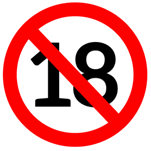 Az anyag neveCAS-szám(ok)agaricsav666-99-9aloin1415-73-2kapszaicin404-86-4hipericin548-04-9béta-asaron5273-86-9esztragol140-67-0hidrogén-cianid3017-23-0mentofurán494-90-6metil eugenol93-15-2pulegon89-82-7; 15932-80-6 kasszin76-78-8szafrol94-59-7teucrin A12798-51-5tujon (alfa és béta)546-80-5; 76231-76-0 kumarin91-64-5kolchicin64-86-8bergamottin (furanokumarin)7380-40-76,7-dihidroxibergamottin (furanokumarin)145414-76-2